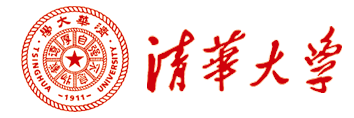 清华大学新常态·机遇与卓越领导力研修班                  ——共识  协同  控制  变革【课程背景】中国经济新常态下，移动互联网时代，企业和组织的变革加剧，生存发展能力、适应变化能力、核心竞争能力等问题成为学术界、管理学家和企业家最关心的问题。     清华大学作为全国最重要的高层次人才培养基地，致力于推动中国经济工商政界各领域优秀人才领导力的培养。《清华大学新常态·机遇与卓越领导力研修班》通过培养企业和组织最为关键能力——共识力、协同力、控制力、变革力等系统领导力的四大核心要素技能，重塑管理者五大影响力——战略管理力、精神领袖力、资源获取力、导师教练力、自我修正力，提升中高层管理者卓越领导力。从而根本意义上解决企业和组织生存发展、应变、核心竞争力等问题。【学员对象】董事长、总经理、副总经理、董事会秘书、总经理助理、总监、办公室主任、公司董事和监事、行政事业单位部门管理者等【学习时间】2017年3月27-31日，   3月26日报到。集中一次学习5天即可结业。【学习费用】9800元/人（含听课费、资料费、活动费），食宿交通费自理。【学习方法】清华大学校内统一上课。面授+案例研讨+学员分享【报名方式】提交报名表＞学校审核＞收录取通知＞办理学费汇款＞开学【学籍证书】学完规定课时，经考核合格者，由清华大学教育培训管理处颁发统一编号的“清华大学新常态·机遇与卓越领导力研修班”结业证书，加盖钢印。【课程设置】课表拟定，若微调以实际上课安排为准。
清华大学新常态·机遇与卓越领导力研修班报名表序号课程师资课时1领袖新思想-顶层设计臧晓辉：清华大学特聘教授，十五年世界500强公司财务管理和CFO经验，任奥迪斯集团高级财务分析师，瑞士兰吉尔集团财务经理，德国洛伊热工集团CFO。担任《首席财务官》和《新理财》杂志特约撰稿人，中欧商学院、华为大学等知名商学院EMBA学位班、总裁班授课老师。1天2中国经济大势及企业对策钟朋荣：著名经济学家，清华大学县域经济特聘教授，我国首批企业独立董事工作者，兼任多家上市公司独立董事和企业顾问。曾在乡、区、县中央四级单位任职，主持制定过郑州，温州，绍兴，榆林等近30个地级市发展方案。《日报》《人民日报》发表原创经济论文几十篇，经济学专著十几部。1天3国学智慧与领导谋略张国刚：清华大学历史系教授、博士生导师，中国中外关系学会副会长。入选国家人事部“百千万人才工程”（1997）和清华大学“985百人计划”（2003）、“长江学者”特聘教授（2006）。半天3企业文化建设与基业长青邹广文：清华大学马克思主义学院教授中国经济哲学研究会副会长。
中国辩证唯物主义学会常务理事。 
北京市哲学教学研究会副会长。
中国文化管理学会学术委员会主任委员
全国人学研究会理事。 
北京市哲学学会常务理事。 
吉林大学、山东大学、黑龙江大学、北京化工大学、河南大学、吉林师范大学兼职教授。主要研究领域为哲学基础理论、文化哲学以及当代社会发展理论。半天4管理者素质提升与绩效改进余顺坤：华北电力大学经济与管理学院教授，管理学博士生导师。现代人事技术研究所所长，现代电力研究院人力资源管理研究中心主任。清华大学兼职教授。1天5现代公司治理结构概论与股权激励赢思强咨询首席顾问、兴边富民股权投资管理有限公司董事总经理(创投基金执行管理合伙人)、中金国科董事,兼任中央财经大学证券期货研究所高级顾问等专业职务。曾任中金国科创业投资管理有限公司董事总经理1天特色教学环节清华精神与企业家成长吴教授：清华大学老教授，现为清华大学继续教育教学指导委员会主任，原南昌大学校长。毕业于清华之后留校任教五十余年。2小时特色教学环节校园游览并合影留念为确保学习效果，根据需要在学习间隙安排。特色教学环节参观清华大学校史馆为确保学习效果，根据需要在学习间隙安排。周二、周四开放。特色教学环节室内拓展破冰训练同学自我介绍，相互了解和人。班级团队建设，班委选举。2小时特色教学环节午间体操《感恩的心》手语操《泡泡操》室内课桌操每天10分钟特色教学环节国学经典诵读《大学》《论语》精选节选晨读晨练每天10分钟姓    名性 别性 别民 族贴照片处籍    贯学 历学 历专 业贴照片处身份证号出生年月贴照片处职    务电   话传 真单位名称手 机单位地址邮政编码公司网址E—mail教育经历工作经历是否住宿是否住宿□是       □否               □是       □否               □是       □否               □是       □否               □是       □否               □是       □否               □是       □否               □是       □否               代办报名联系方式代办报名联系方式代办人：              手机 ：                    邮箱：代办人：              手机 ：                    邮箱：代办人：              手机 ：                    邮箱：代办人：              手机 ：                    邮箱：代办人：              手机 ：                    邮箱：代办人：              手机 ：                    邮箱：代办人：              手机 ：                    邮箱：代办人：              手机 ：                    邮箱：联   系方   式联   系方   式联 系 人: 张老师         电子邮箱：893774932@qq.com电    话: 010-57100393   传    真：010-69729883地    址：清华大学华业大厦三区二层3206室     邮    编：100084联 系 人: 张老师         电子邮箱：893774932@qq.com电    话: 010-57100393   传    真：010-69729883地    址：清华大学华业大厦三区二层3206室     邮    编：100084联 系 人: 张老师         电子邮箱：893774932@qq.com电    话: 010-57100393   传    真：010-69729883地    址：清华大学华业大厦三区二层3206室     邮    编：100084联 系 人: 张老师         电子邮箱：893774932@qq.com电    话: 010-57100393   传    真：010-69729883地    址：清华大学华业大厦三区二层3206室     邮    编：100084联 系 人: 张老师         电子邮箱：893774932@qq.com电    话: 010-57100393   传    真：010-69729883地    址：清华大学华业大厦三区二层3206室     邮    编：100084联 系 人: 张老师         电子邮箱：893774932@qq.com电    话: 010-57100393   传    真：010-69729883地    址：清华大学华业大厦三区二层3206室     邮    编：100084联 系 人: 张老师         电子邮箱：893774932@qq.com电    话: 010-57100393   传    真：010-69729883地    址：清华大学华业大厦三区二层3206室     邮    编：100084联 系 人: 张老师         电子邮箱：893774932@qq.com电    话: 010-57100393   传    真：010-69729883地    址：清华大学华业大厦三区二层3206室     邮    编：100084汇  款地  址汇  款地  址请收到录取通知书后办理汇款，学费统一汇款到清华大学指定账户开 户 行：中国工商银行北京分行海淀西区支行帐     号：0200  0045  0908   9131  550名     称：清华大学注：汇款时请注明***（学员名字）学费    请收到录取通知书后办理汇款，学费统一汇款到清华大学指定账户开 户 行：中国工商银行北京分行海淀西区支行帐     号：0200  0045  0908   9131  550名     称：清华大学注：汇款时请注明***（学员名字）学费    请收到录取通知书后办理汇款，学费统一汇款到清华大学指定账户开 户 行：中国工商银行北京分行海淀西区支行帐     号：0200  0045  0908   9131  550名     称：清华大学注：汇款时请注明***（学员名字）学费    请收到录取通知书后办理汇款，学费统一汇款到清华大学指定账户开 户 行：中国工商银行北京分行海淀西区支行帐     号：0200  0045  0908   9131  550名     称：清华大学注：汇款时请注明***（学员名字）学费    请收到录取通知书后办理汇款，学费统一汇款到清华大学指定账户开 户 行：中国工商银行北京分行海淀西区支行帐     号：0200  0045  0908   9131  550名     称：清华大学注：汇款时请注明***（学员名字）学费    请收到录取通知书后办理汇款，学费统一汇款到清华大学指定账户开 户 行：中国工商银行北京分行海淀西区支行帐     号：0200  0045  0908   9131  550名     称：清华大学注：汇款时请注明***（学员名字）学费    请收到录取通知书后办理汇款，学费统一汇款到清华大学指定账户开 户 行：中国工商银行北京分行海淀西区支行帐     号：0200  0045  0908   9131  550名     称：清华大学注：汇款时请注明***（学员名字）学费    请收到录取通知书后办理汇款，学费统一汇款到清华大学指定账户开 户 行：中国工商银行北京分行海淀西区支行帐     号：0200  0045  0908   9131  550名     称：清华大学注：汇款时请注明***（学员名字）学费    